Célébration pénitentielle 1993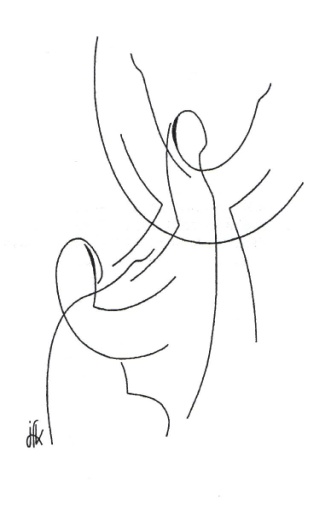 ASSOMPTIONMarie de la TrinitéCHANT  : Donne-nous ton FILS 		V 116			couplets 1, 4ACCUEIL :	Au cœur de l'été, la fête de l'Assomption nous invite à accueillir les merveilles de DIEU dans la vie d'une humanité toujours plongée dans la violence ou la recherche égoïste de son confort.En Marie, nous est montrée la Femme, qui pleinement associée au CHRIST, est l'image de DIEU en notre monde.Nous voici rassemblés pour relire notre vie à la lumière de la vie de Marie, allons-nous comme elle devenir transparente de la Présence d'un DIEU qui est Amour,					qui est Communion,	qui est Trinité.CHANT : Donne-nous ton FILS                           V 116        couplet n° 5PRIERE : oraison de la messe de la veille au soirSEIGNEUR, Tu T'es penché sur ton humble servante, la bienheureuse Vierge Marie : 
Tu lui as donné la grâce et l'honneur de devenir la mère de ton FILS Unique 
                        et Tu l'as couronnée d'une Gloire sans pareille. 
                A sa prière, accorde-nous, puisque nous sommes rachetés et sauvés, 
                        d'être élevés avec elle dans ta Gloire. 
                Par JESUS CHRIST, ton Fils, notre SEIGNEUR et notre DIEU, 
                        qui règne avec Toi et le SAINT-ESPRIT maintenant et pour les siècles des siècles. Amen !I - Texte de Vatican II sur Marie…  (tiré de 'Lumen Gentium' ) Marie, fille du PEREQu'est-ce que le Mystère de l'Immaculée Conception de Marie sinon de cette grâce de se tenir toujours en dépendance du PERE ?Dans le martyre du cœur que Marie a vécu à la Croix de JESUS, Marie ne s'est pas révoltée, mais sa souffrance au contraire a exprimé l'Amour du PERE pour son FILS.Marie a donc été fille du PERE dans l'accueil des évènements heureux et malheureux de sa vie.Marie a été fille du PERE dans la rencontre des personnes, amies ou ennemies, croisées sur son chemin.Et moi, comment ai-je réagi dans l'accueil des évènements heureux ou malheureux de ma vie ? Ai-je su bénir DIEU ou L'ai-je oublié ? Ai-je accusé DIEU ou L'ai-je prié et adoré ? Comment ai-je rencontré mon prochain, comme un rival à dominer ou comme un frère, une sœur, plus ou moins blessés par la vie comme moi-même ?SUIS-JE "FILS", "FILLE" ?Que Marie nous aide à réfléchir… (Une dizaine de chapelet) Marie, Mère du FILSMarie a porté dans son corps l'enfant JESUS pendant 9 mois, elle L'a mis au monde dans la pauvreté de la grotte de Bethléem, elle L'a élevé avec Joseph dans la fuite en Egypte comme dans l'obscurité de Nazareth.Marie a participé à la mission de JESUS du début, avec les noces de Cana, jusqu'au scandale de la Croix et JESUS l'a associé pleinement à ses souffrances et à sa mission.Marie a donc été Mère du Fils de DIEU dans une soumission aux besoins de l'enfant et dans une soumission à l'enseignement du CHRIST.Marie a été 'co-rédemptrice' dans une communion aux souffrances et à la Croix du CHRIST.Et moi, comment est-ce que j'écoute la Parole de DIEU ? Est-ce que je prends le temps de méditer l'Evangile, par exemple celui du dimanche ? Comment est-ce que j'accepte les échecs, les souffrances qui me reviennent ou qui en concernent d'autres ?SUIS-JE "DISCIPLE de JESUS" ?Que Marie nous aide à réfléchir… (Une dizaine de chapelet) Marie, Temple de l'ESPRITMarie s'est laissée recouvrir de l'ESPRIT-SAINT pour enfanter JESUS, mais dans son cœur elle était aussi constamment docile aux impulsions de l'ESPRIT, de la Visitation à Elisabeth jusqu'au martyre du cœur à la Croix.Marie a prié avec les apôtres pour la venue de l'ESPRIT de Pentecôte afin que la Résurrection soit annoncée et que soit féconde l'Eglise.Marie a donc été le Temple de l'ESPRIT dans tous les instants de la vie quotidienne.Et elle a été son Icône dans la jeune Eglise.Et moi, comment est-ce que je prie, toutes mes actions, du travail professionnel à la vaisselle familiale, sont-elles imprégnées de prière ? Suis-je attentif aux besoins des autres ?Comment est-ce que je participe à la vie de l'Eglise, par la prière missionnaire, les services matériels et d'annonce de l'Evangile… ?SUIS-JE "TEMPLE DE L'ESPRIT" ?Que Marie nous aide à réfléchir… (une dizaine de chapelet)II- DEMARCHE PENITENTIELLE1. Alleluia2. EVANGILE de la veille au soir (Luc 11, 27-28)3. Monition Là où Marie apparaît, Marie redit l'Evangile de son Fils, elle appelle à 5 efforts : l'effort de la prière, l'effort du jeûne, l'effort de la lecture de la Bible, l'effort de participer à l'Eucharistie, l'effort de recevoir le sacrement de réconciliation sous sa forme personnelle.Vous allez venir chercher un petit papier dans la corbeille où est écrit l'effort que la Vierge vous confie… essayez au cours des jours et des semaines à venir à faire cet effort, à le comprendre et à le réaliser…Pendant la procession, CHANT  : "Vierge Sainte, DIEU t'a choisie"  	V 136Possibilité d'un temps de recueillement avec orgue.Au terme de la procession : NOTRE PEREBénédictionRenvoiCHANTS : 	Vierge Sainte, DIEU t'a choisie   V136